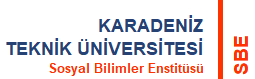 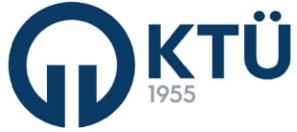 										   gün.ay.202.    Uygun    		                         Uygun Değil 				                      Adı Soyadı                                                                                                                                                                                   Danışmangün.ay.202.SOYAL BİLİMLER ENSTİTÜSÜ MÜDÜRLÜĞÜNEYukarıda bilgileri yazılı öğrencinin başarısız dersin yerine aşağıdaki derse/derslere yazılım talebi Anabilim Dalı Başkanlığımızca uygun görülmüştür.												  Adı Soyadı                                                                                                                                                                   Anabilim Dalı BaşkanıHazırlayanKontrol EdenOnaylayanEnstitü SekreterliğiEnstitü Kalite KomisyonuEnstitü Müdürü